First Name of Application CV No: 1652412Whatsapp Mobile: +971504753686 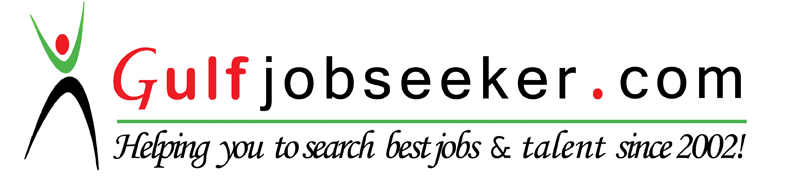 To become an effective resource in an organization seeking career growth in field of accounts, finance, administration.3 Years and 6 months of experience in KPO Accounts Payable process.2 Years 4 months of experience in accounts field in Education Institutions.Senior Process Associate - 07/2012 – 27/01/2016Cross domain Solutions Private Ltd. KPO IndiaPeriodical Reports of Completed & Pending clientsReconciliation process to paymentsMeeting deadlines of CSR’s with 100% of qualityPreparation and Maintenance of ProjectsWorking on MS Office and Outlook, Search EngineWorking on tool as well as manual handling reportsImplementing new ideas to the process for easy goCorrespondence to all (Accounts, Customer) and Maintaining daily clarificationsCorrespondence through mail & oral communication with CSR’sAccountant / Account Executive - 08/2009 to 03/2012Global Institute for Corporate Education & Pinnacle Educational Trust India	Maintaining daily cash books &Preparing VouchersPreparing Salary of the Staffs & Salary VoucherPeriodical Reports of Creditors and DebtorsPreparation and Maintenance of Ledger AccountsWorking on MS Office and Outlook, Search EngineWorking on tool as well as manual handling reportsVerifying regular bank entries and maintaining bank accounts of various banksMonthly Bank Reconciliation StatementPreparing Purchase Orders and Delivery Challan’sMBA Finance - 2011 Kuvempu University Shimoga, KarnatakaBachelor of Commerce -2009VidyaVardhakaSangha First Grade College for Women Bangalore, KarnatakaProgramming Languages	: Tally ERP Operating Systems		: Windows XP, Windows 7, Linux.Tool Kit			: MS Office, Adobe Photoshop, Adobe Flash.Can work efficiently in a group as well as an individual.Very eager to learn new things and to work.Easily adaptable to situations.Coordination with team to provide good quality of service.Dedication and hard work towards achievement the goals and Self-motivated.Areas of Interest are Accounts, Finance Administration Management, HR, Customer care.Date of Birth		: 20th March 1989Marital Status		: SingleNationality 		: IndianLanguages Known: English, Hindi, and Kannada.